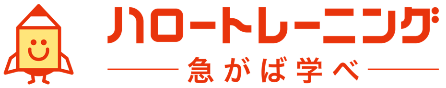 想定している受講生（こんな方に受講をお勧めします）　新型コロナウイルス感染防止対策なお、全ての求職者支援訓練実施機関では、「求職者支援訓練実施機関における新型コロナウイルス感染症拡大防止に向けた取組み」の取組みを行い、感染拡大防止に努めています。訓練実施施設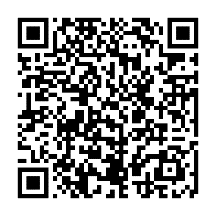 訓練科名訓練科名訓練科名コース番号5-**-**-**-**-****5-**-**-**-**-****訓練実施施設名訓練実施施設名訓練実施施設名（詳細な所在地等は裏面の下部を参照）（詳細な所在地等は裏面の下部を参照）（詳細な所在地等は裏面の下部を参照）（詳細な所在地等は裏面の下部を参照）（詳細な所在地等は裏面の下部を参照）実施場所種別実践コース**分野実践コース**分野訓練実施期間訓練実施期間訓練実施期間令和　年　月　日（　）～令和　年 　月　日（　）（　か月）令和　年　月　日（　）～令和　年 　月　日（　）（　か月）令和　年　月　日（　）～令和　年 　月　日（　）（　か月）令和　年　月　日（　）～令和　年 　月　日（　）（　か月）令和　年　月　日（　）～令和　年 　月　日（　）（　か月）令和　年　月　日（　）～令和　年 　月　日（　）（　か月）令和　年　月　日（　）～令和　年 　月　日（　）（　か月）令和　年　月　日（　）～令和　年 　月　日（　）（　か月）令和　年　月　日（　）～令和　年 　月　日（　）（　か月）令和　年　月　日（　）～令和　年 　月　日（　）（　か月）訓練実施時間訓練実施時間訓練実施時間：００ ～ 　　：００：００ ～ 　　：００訓練期間中は安定所来所日と土日祝（及び下記）を除き、毎日訓練が行われます。（〇月〇日、△月△日）訓練期間中は安定所来所日と土日祝（及び下記）を除き、毎日訓練が行われます。（〇月〇日、△月△日）訓練期間中は安定所来所日と土日祝（及び下記）を除き、毎日訓練が行われます。（〇月〇日、△月△日）訓練期間中は安定所来所日と土日祝（及び下記）を除き、毎日訓練が行われます。（〇月〇日、△月△日）訓練期間中は安定所来所日と土日祝（及び下記）を除き、毎日訓練が行われます。（〇月〇日、△月△日）訓練期間中は安定所来所日と土日祝（及び下記）を除き、毎日訓練が行われます。（〇月〇日、△月△日）訓練期間中は安定所来所日と土日祝（及び下記）を除き、毎日訓練が行われます。（〇月〇日、△月△日）訓練期間中は安定所来所日と土日祝（及び下記）を除き、毎日訓練が行われます。（〇月〇日、△月△日）定員定員定員名（最少開講人数：　名）名（最少開講人数：　名）名（最少開講人数：　名）応募者数が規定に達しない場合、開講を中止することがあります。　応募者数が規定に達しない場合、開講を中止することがあります。　応募者数が規定に達しない場合、開講を中止することがあります。　応募者数が規定に達しない場合、開講を中止することがあります。　応募者数が規定に達しない場合、開講を中止することがあります。　応募者数が規定に達しない場合、開講を中止することがあります。　応募者数が規定に達しない場合、開講を中止することがあります。　教科書等費用教科書等費用教科書等費用円（税込）円（税込）受講料無料　受講料無料　ただし、別途教科書等費用が必要です。ただし、別途教科書等費用が必要です。ただし、別途教科書等費用が必要です。ただし、別途教科書等費用が必要です。ただし、別途教科書等費用が必要です。ただし、別途教科書等費用が必要です。教科書等費用教科書等費用教科書等費用円（税込）円（税込）受講料無料　受講料無料　託児サービスを利用される場合、託児内容により一部実費負担が発生することがあります。託児サービスを利用される場合、託児内容により一部実費負担が発生することがあります。託児サービスを利用される場合、託児内容により一部実費負担が発生することがあります。託児サービスを利用される場合、託児内容により一部実費負担が発生することがあります。託児サービスを利用される場合、託児内容により一部実費負担が発生することがあります。託児サービスを利用される場合、託児内容により一部実費負担が発生することがあります。その他その他その他本コースは無料の託児サービス付です（託児サービスを利用されない方も受講可能です）託児サービスの詳細については、「託児サービス利用の手引き」をご参照ください。本コースは無料の託児サービス付です（託児サービスを利用されない方も受講可能です）託児サービスの詳細については、「託児サービス利用の手引き」をご参照ください。本コースは無料の託児サービス付です（託児サービスを利用されない方も受講可能です）託児サービスの詳細については、「託児サービス利用の手引き」をご参照ください。本コースは無料の託児サービス付です（託児サービスを利用されない方も受講可能です）託児サービスの詳細については、「託児サービス利用の手引き」をご参照ください。本コースは無料の託児サービス付です（託児サービスを利用されない方も受講可能です）託児サービスの詳細については、「託児サービス利用の手引き」をご参照ください。本コースは無料の託児サービス付です（託児サービスを利用されない方も受講可能です）託児サービスの詳細については、「託児サービス利用の手引き」をご参照ください。本コースは無料の託児サービス付です（託児サービスを利用されない方も受講可能です）託児サービスの詳細については、「託児サービス利用の手引き」をご参照ください。本コースは無料の託児サービス付です（託児サービスを利用されない方も受講可能です）託児サービスの詳細については、「託児サービス利用の手引き」をご参照ください。本コースは無料の託児サービス付です（託児サービスを利用されない方も受講可能です）託児サービスの詳細については、「託児サービス利用の手引き」をご参照ください。本コースは無料の託児サービス付です（託児サービスを利用されない方も受講可能です）託児サービスの詳細については、「託児サービス利用の手引き」をご参照ください。訓練目標訓練目標訓練目標取得できる資格及び受験料（受験は任意です）取得できる資格及び受験料（受験は任意です）取得できる資格及び受験料（受験は任意です）科　　　目科　　　目科　　　目科　目　の　概　要科　目　の　概　要科　目　の　概　要科　目　の　概　要科　目　の　概　要科　目　の　概　要科　目　の　概　要科　目　の　概　要時間数学　　科学　　科学　　科学　　科学　　科学　　科学　　科学　　科学　　科実　　技実　　技実　　技実　　技実　　技実　　技職業人講話職業人講話職業人講話職業人講話職業人講話職業人講話職場見学職場見学職場見学合　　　　計　（学科　　時間、実技　　時間、職業人講話等　　時間）合　　　　計　（学科　　時間、実技　　時間、職業人講話等　　時間）合　　　　計　（学科　　時間、実技　　時間、職業人講話等　　時間）合　　　　計　（学科　　時間、実技　　時間、職業人講話等　　時間）合　　　　計　（学科　　時間、実技　　時間、職業人講話等　　時間）合　　　　計　（学科　　時間、実技　　時間、職業人講話等　　時間）合　　　　計　（学科　　時間、実技　　時間、職業人講話等　　時間）合　　　　計　（学科　　時間、実技　　時間、職業人講話等　　時間）合　　　　計　（学科　　時間、実技　　時間、職業人講話等　　時間）合　　　　計　（学科　　時間、実技　　時間、職業人講話等　　時間）合　　　　計　（学科　　時間、実技　　時間、職業人講話等　　時間）合　　　　計　（学科　　時間、実技　　時間、職業人講話等　　時間）上記「訓練の内容」の他に「入校式・オリエンテーション」「修了式」「キャリアコンサルティング」等訓練の受講、就職のため必要な事項を訓練期間中実施します。上記「訓練の内容」の他に「入校式・オリエンテーション」「修了式」「キャリアコンサルティング」等訓練の受講、就職のため必要な事項を訓練期間中実施します。上記「訓練の内容」の他に「入校式・オリエンテーション」「修了式」「キャリアコンサルティング」等訓練の受講、就職のため必要な事項を訓練期間中実施します。上記「訓練の内容」の他に「入校式・オリエンテーション」「修了式」「キャリアコンサルティング」等訓練の受講、就職のため必要な事項を訓練期間中実施します。上記「訓練の内容」の他に「入校式・オリエンテーション」「修了式」「キャリアコンサルティング」等訓練の受講、就職のため必要な事項を訓練期間中実施します。上記「訓練の内容」の他に「入校式・オリエンテーション」「修了式」「キャリアコンサルティング」等訓練の受講、就職のため必要な事項を訓練期間中実施します。上記「訓練の内容」の他に「入校式・オリエンテーション」「修了式」「キャリアコンサルティング」等訓練の受講、就職のため必要な事項を訓練期間中実施します。上記「訓練の内容」の他に「入校式・オリエンテーション」「修了式」「キャリアコンサルティング」等訓練の受講、就職のため必要な事項を訓練期間中実施します。上記「訓練の内容」の他に「入校式・オリエンテーション」「修了式」「キャリアコンサルティング」等訓練の受講、就職のため必要な事項を訓練期間中実施します。上記「訓練の内容」の他に「入校式・オリエンテーション」「修了式」「キャリアコンサルティング」等訓練の受講、就職のため必要な事項を訓練期間中実施します。上記「訓練の内容」の他に「入校式・オリエンテーション」「修了式」「キャリアコンサルティング」等訓練の受講、就職のため必要な事項を訓練期間中実施します。上記「訓練の内容」の他に「入校式・オリエンテーション」「修了式」「キャリアコンサルティング」等訓練の受講、就職のため必要な事項を訓練期間中実施します。上記「訓練の内容」の他に「入校式・オリエンテーション」「修了式」「キャリアコンサルティング」等訓練の受講、就職のため必要な事項を訓練期間中実施します。事前説明会応募方法選考・合否発表選考・合否発表日時令和　年　月　日（　）令和　年　月　日（　）各00：00～（要予約）令和　年　月　日（　）～令和　年　月　日（　）選考日時令和　年　月　日（　）00：00場所下記【訓練実施施設】受講申込書に必要事項を記入して、住所地を管轄するハローワークの職業相談窓口に提出し、確認を受けた後、受付期間中に訓練実施施設に提出してください。（申込みにはハローワーク窓口でのジョブ・カードの作成が必要です。作成は予約制で時間がかかる場合がありますので、時間に余裕を持ってご相談ください。）選考場所下記【訓練実施施設】概要受講を考えている方を対象に、訓練内容等の説明会を実施します。訓練内容についてのお問い合わせは訓練実施施設までお願いします。受講申込書に必要事項を記入して、住所地を管轄するハローワークの職業相談窓口に提出し、確認を受けた後、受付期間中に訓練実施施設に提出してください。（申込みにはハローワーク窓口でのジョブ・カードの作成が必要です。作成は予約制で時間がかかる場合がありますので、時間に余裕を持ってご相談ください。）選考方法面接・筆記試験概要受講を考えている方を対象に、訓練内容等の説明会を実施します。訓練内容についてのお問い合わせは訓練実施施設までお願いします。受講申込書に必要事項を記入して、住所地を管轄するハローワークの職業相談窓口に提出し、確認を受けた後、受付期間中に訓練実施施設に提出してください。（申込みにはハローワーク窓口でのジョブ・カードの作成が必要です。作成は予約制で時間がかかる場合がありますので、時間に余裕を持ってご相談ください。）合否発表日及び通知方法令和　年　月　日（　）郵送にて通知所在地〒　広島県問い合わせ先ＴＥＬ：(　　) 　　－　　ＦＡＸ：(　　)　　 －Ｅﾒｰﾙｱﾄﾞﾚｽ：訓練実施機関名訓練実施施設名交通手段留意事項駐車場、駐輪場はありません。（公共交通機関をご利用ください）